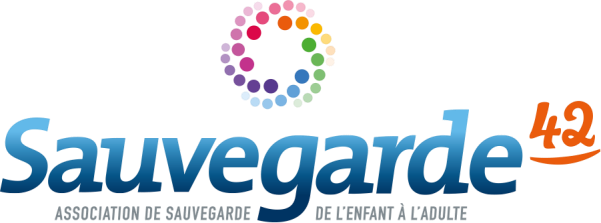 09/02/2024Offre d’emploi CDD (H/F)Réf : PPSHD MNA PSY /2024-02-09Pôle Placements Spécifiques et Hébergements Diversifiés21 Rue de la Talaudière - 42000 SAINT-ETIENNERecrute pour son activité Mineurs Non Accompagnés1 PSYCHOLOGUE (H/F)CDD à 0,50 ETP – 6 mois renouvelablePoste à pourvoir dès que possibleMissions :Sous la responsabilité hiérarchique du Directeur de Pôle, le Psychologue :Reçoit les adolescents en entretien individuelParticipe à des temps de prise en charge collectivePeut mettre en place des médiations groupales (atelier ciné/débat, atelier écriture, photo langage, psychodrame)Accompagne l’équipe éducative dans la réflexion et l’exercice de sa pratiqueContribue à l’élaboration et au suivi des projets éducatifs personnalisés des adolescentsRédige des comptes rendus psychologiques dans le respect du code de déontologie des PsychologuesAccompagne l’équipe éducative dans la réflexion et l’exercice de sa pratiqueDéveloppe le travail en réseauVeille à la coordination avec les partenairesParticipe aux réunions institutionnellesProfil :Formation (DESS ou Master II) exigée et une expérience de PsychologueConnaissance de la clinique de l’adolescence et du passage à l’acteMaitrise des techniques d’entretiens individuels et familiauxConnaissance des problématiques liées aux MNAMaitrise d’outils de médiations groupales et/ou de thérapie brèveDispositions pour le travail pluridisciplinaireRéelle connaissance du cadre administratif et judiciaire relatif à la protection de l’enfanceBonne capacité rédactionnelleMaîtrise de l’outil Pack OfficePermis B exigéwww.sauvegarde42.frConditions du poste :Situé à Saint Etienne et sa grande couronne.CDD à 0,50 ETP : mercredi (13h 19h), jeudi (13h 19h) et vendredi (13h 18h30)Durée 6 mois renouvelableSalaire indexé à la conventionnelle collective (CCN du 15/03/1966)Prise de poste : dès que possibleCandidatures :Merci d’adresser votre candidature – CV et lettre de motivation – par mail jusqu’au 18 février 2023, enprécisant le numéro de l’offre : PPSHD MNA PSY/ 2024-02-09Contact : drh-recrutement@sauvegarde42.fr